3GPP TSG-RAN WG5 Meeting #99	R5-233672Incheon, Korea, 22nd -26th May 2023Title:	LS on clarifications for Non-Terrestrial NetworksResponse to:	-Release:	Rel-17Work Item:	NR_NTN_solutions, LTE_NBIoT_eMTC_NTN_reqSource:	RAN WG5To:	RAN WG4Cc:	-Contact Person:	Name:	Flores FernándezE-mail Address:	flores_fernandez@keysight.comSend any reply LS to:	3GPP Liaisons Coordinator, mailto:3GPPLiaison@etsi.org 	Attachments:	1. Overall Description:In TS 38.101-5 Sections 6.1 and 7.1, it is indicated that all requirements for NR NTN in such specification, except for frequency error, shall be verified when Doppler conditions are set to zero. Even when not yet in TS 36.102, similar agreement was achieved for IoT NTN in R4-2303538 Issue 2-6.In TS 38.101-5 Section 6.4.1, it is indicated that NR NTN frequency error requirement will be verified for at least 2 cases of which one has zero Doppler conditions. Similar statements for IoT NTN frequency error requirements appear in TS 36.102 sections 6.4A.1 and 6.4B.1Q1a: Are all the section 6 and section 7 RF Tx/Rx  defined in TS 38.101-5 applicable to both GSO and NGSO?Q1b: re the section 6 and section 7 RF Tx/Rx  defined in TS 36.102 applicable to both GSO and NGSO?Q2 questions appl to TS 36.102. 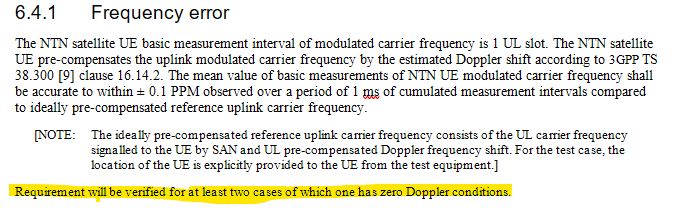 Q3question applies to frequency error requirements defined in TS 36.102 section 6.4A.1 and 6.4B.1Q4defined in TS 36.102 2. Actions:To RAN WG4:ACTION: RAN5 would like to kindly ask RAN4 to provide above requested clarifications.3. Date of Next RAN WG5 Meetings:TSG RAN WG5 Meeting #100			August 21st – 25th, 2023		Toulouse, FRTSG RAN WG5 Meeting #101			November 13th – 17th, 2023 	Chicago, US